Государственное бюджетное профессиональное образовательное учреждение «Московская средняя специальная музыкальная школа (колледж) имени Гнесиных»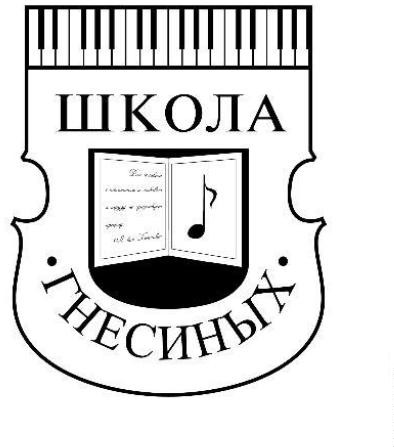 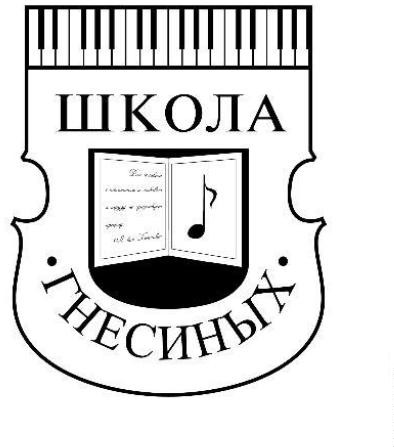 ПОЛОЖЕНИЕО МУЗЫКАЛЬНО-ТЕОРЕТИЧЕСКОЙ ОЛИМПИАДЕВ МОСКОВСКОЙ СРЕДНЕЙ СПЕЦИАЛЬНОЙ МУЗЫКАЛЬНОЙ ШКОЛЕ (КОЛЛЕДЖЕ) ИМЕНИ ГНЕСИНЫХОбщие положенияНастоящее Положение определяет цели и порядок проведения Музыкально-теоретической олимпиады в Государственном бюджетном профессиональном учреждении города Москвы «Московская средняя специальная школа (колледж) имени Гнесиных» (далее – Олимпиада, далее – Колледж).Учредитель и организатор Олимпиады – Государственное бюджетное профессиональное образовательное учреждение города Москвы «Московская средняя специальная школа (колледж) имени Гнесиных».Основной целью Олимпиады является выявление одаренных детей в области музыкального искусства.Задачами Олимпиады являются:Повышение интереса учащихся к музыкально-теоретическим предметам, развитие их творческих навыков;совершенствование музыкально-теоретической подготовки и учебно-методической работы в школе.поощрение стремления учащихся к саморазвитию и знакомству с музыкой, не входящей в школьную программу.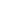 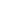 Дата проведения Олимпиады – 17 февраля 2024 года (суббота).Место проведения Олимпиады: Москва, ул. Знаменка, д. 12/2, стр. 3.В период нестабильной эпидемиологической обстановки возможно проведение олимпиады в дистанционной форме на платформе zoom.Заполненная заявка направляется на электронный адрес организационного комитета олимпиады ms.iouk@yandex.ru до 11 февраля 2024 г. включительно (Приложение 1).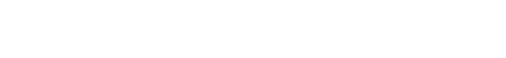 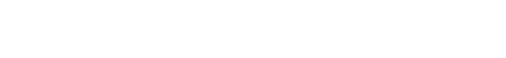 Олимпиада проводится на русском языке.Требования к участникамВ Олимпиаде принимают индивидуальное участие учащиеся Колледжа, а также учащиеся детских музыкальных школ и школ искусств г. Москвы.Музыкальные школы и школы искусств г. Москвы имеют право представить к участию в Олимпиаде в номинации «Сольфеджио» не более 1 учащегося, прошедшего внутренний школьный отбор; в номинации «Музыкальная литература» - неограниченное число участников.Участники обязаны:2.3.1.	Соблюдать настоящее Положение, выполнять все действия, связанные с участием в Олимпиаде;2.3.2	Нести иные обязательства, предусмотренные действующим  законодательством Российской Федерации.Порядок проведения ОлимпиадыОлимпиада проводится по номинациям:сольфеджио;музыкальная литература.В номинации «Сольфеджио» участники соревнуются в двух возрастных категориях:учащиеся 6 классов *;учащиеся 7 классов *.*2009 – 2012 г .рождения.В номинации «Музыкальная литература» соревнуются участники старших классов, не старше 2008 г. рождения.Творческие испытания в номинации «Сольфеджио» включают в себя:а) написание одноголосного диктанта, сыгранного на струнном смычковом или духовом инструменте. Уровень трудности диктанта соответствует возрастной группе участника (Приложение 2).Критерии оценок задания:При написании диктанта участники должны продемонстрировать степень развития их музыкального слуха и мышления, мелодическую и ритмическую память, тональную логику. Написание диктанта предполагает правильное воспроизведение его текста на слух. Количество проставляемых баллов обратно пропорционально количеству и качеству допущенных ошибок.б) Творческое задание, выполняемое письменно.Задание может включать досочинение мелодии, написание второго голоса или аккомпанемента к данной мелодии, сочинение мелодии к данной аккордовой последовательности, досочинение данного музыкального фрагмента.Творческие задания ставят целью показать уровень музыкального развития участников.Критерии оценок задания:Оригинальность и выразительность мелодии, разнообразие и уместное применение мелодических и ритмических рисунков, владение тонально- гармонической и композиционной логикой.На все творческое испытание в номинации «Сольфеджио» (диктант плюс творческое задание) отводится 2 астрономических часа.Творческое испытание в номинации «Музыкальная литература» посвящено теме «Н.А. Римский-Корсаков и его время», приуроченной к 180- летию со дня рождения композитора. Оно включает в себя:а) задания в виде вопросов по биографии и творчеству Н.А. Римского- Корсакова, по культурному контексту его времени;б) викторину по музыке Н.А. Римского-Корсакова;в) краткое эссе (творческую работу) на тему, связанную с жизнью и сочинениями Н.А. Римского-Корсакова.Все задания выполняются письменно.Критерии оценок заданий:Точные ответы на вопросы; правильное узнавание музыки; хорошее знание обстоятельств жизни и творчества композитора, умение интересно, живо, аргументировано, стилистически грамотно излагать свои мысли.На все творческое испытание в номинации «Музыкальная литература» отводится 1,5 астрономических часа.Для проведения творческих испытаний и оценки результатов, продемонстрированных участниками, формируется жюри из числа ведущих преподавателей по музыкально-теоретическим дисциплинам Колледжа.Жюри конкурса вправе:присуждать не все призовые места;делить призовые места между участниками (при равном количестве набранных баллов);присуждать специальные призы.Решения жюри окончательны и пересмотру не подлежат.Работы не возвращаются и не комментируются.4	Подведение итогов Олимпиады и награждение победителейУчастники оцениваются по десятибалльной системе.Среди участников, набравших наибольшее количество баллов, жюри определяет призеров, занявших I, II и III места.Участникам, занявшим призовые места, присваивается звание лауреата.Преподаватели, подготовившие лауреатов, награждаются благодарностью.5	Финансовое обеспечение ОлимпиадыФинансовое обеспечение Олимпиады осуществляется за счет собственных средств Колледжа.Участие в Олимпиаде безвозмездно.Оплата всех расходов для иногородних участников в период проведения Олимпиады производится самостоятельно или направляющими их организациями.3Приложение 1 к Положению о музыкально-теоретической олимпиаде в «МССМШ им. Гнесиных»Государственное бюджетное профессиональное образовательное учреждение города Москвы«Московская средняя специальная музыкальная школа имени Гнесиных»Заявка на участиеВ МУЗЫКАЛЬНО-ТЕОРЕТИЧЕСКОЙ ОЛИМПИАДЕВ МОСКОВСКОЙ СРЕДНЕЙ СПЕЦИАЛЬНОЙ МУЗЫКАЛЬНОЙ ШКОЛЕ (КОЛЛЕДЖЕ) ИМЕНИ ГНЕСИНЫХ17 февраля 2024 годаИнформация об участнике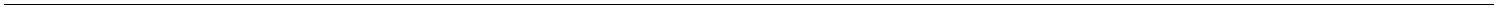 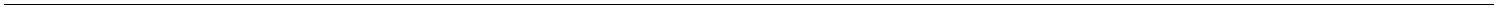 Фамилия, имя, отчество участника(указываются полностью)Дата рожденияТелефонe-mailНоминация (сольфеджио / музыкальная литература)Место учебы (ДМШ, ДШИ, иное)Класс / год обучения в музыкальной школеФИО, звание преподавателя по сольфеджио(указываются полностью)ФИО, звание преподавателя по музыкальной литературе(указываются полностью)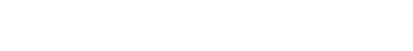 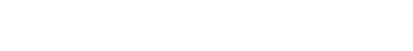 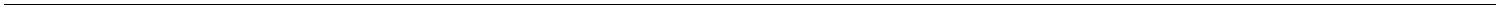 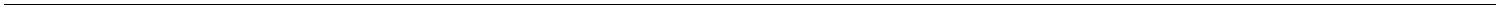 Заполненная заявка направляется на электронный адрес организационного  комитета олимпиады ms.iouk@yandex.ru до 11 февраля 2024 г. включительноПриложение 2 к Положению о музыкально-теоретической олимпиаде в «МССМШ им. Гнесиных»Пример диктанта для 6 класса.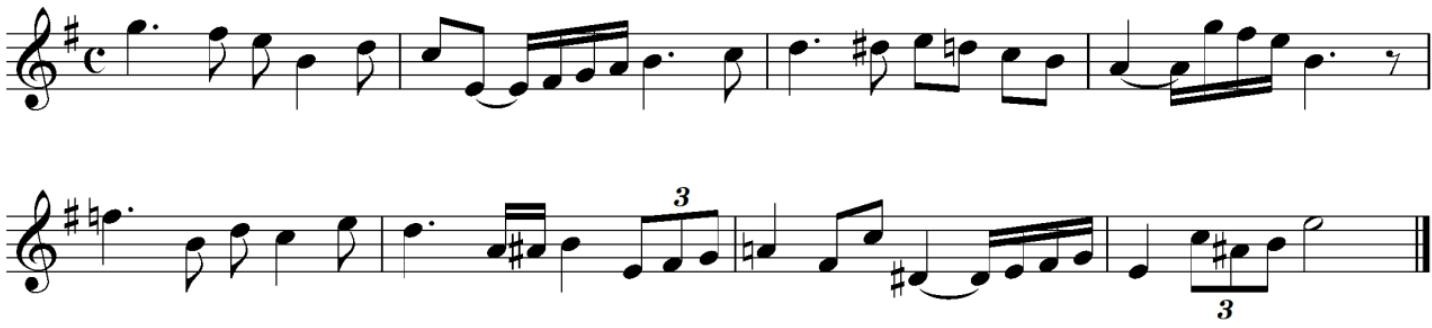 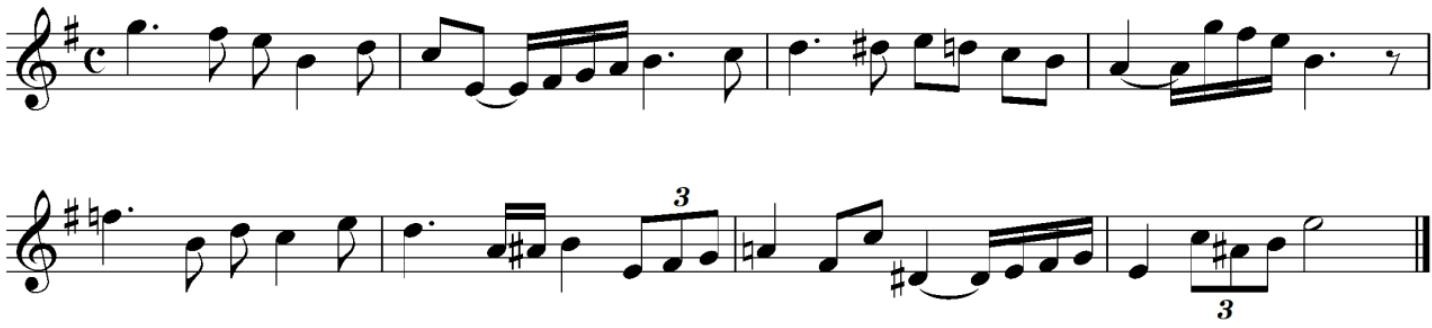 Пример диктанта для 7 класса.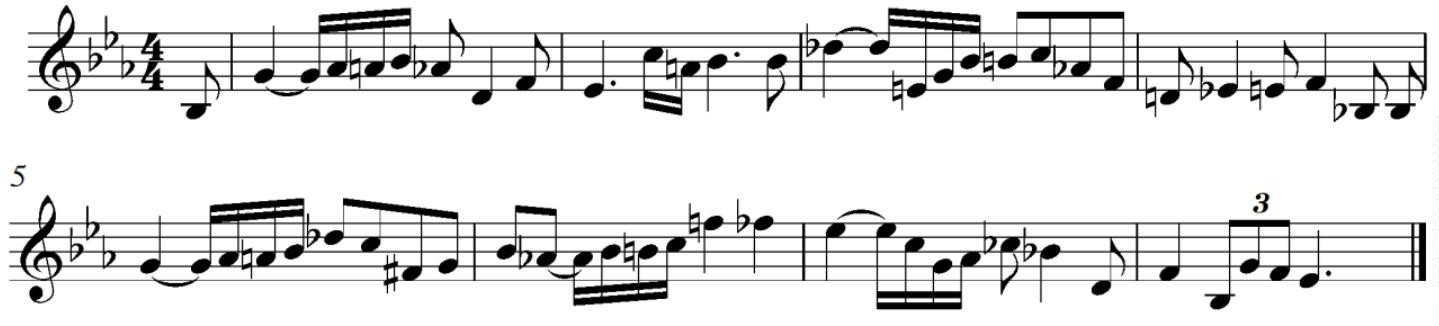 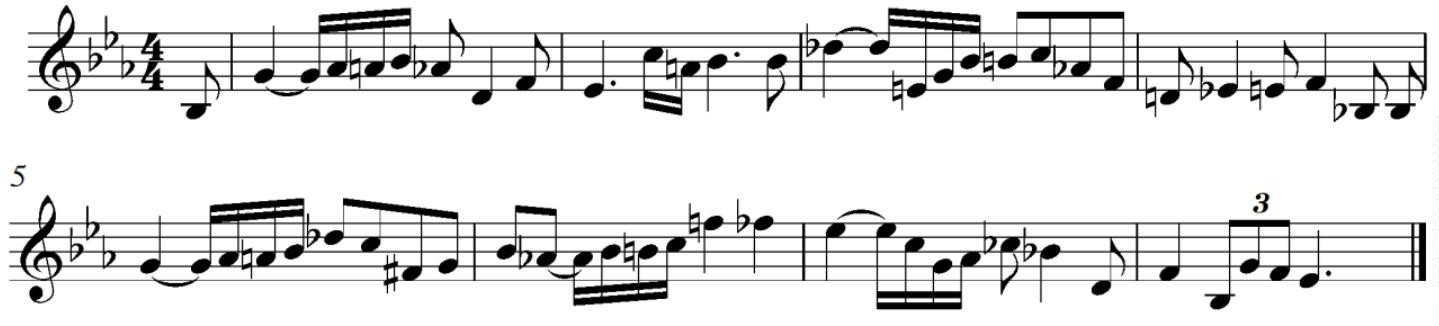 